Фестиваль  детского  творчества«Минутки  славы»  в  2015  году.       15  апреля  2015  года на  сцене  Городского  Дома  культуры  состоялся Гала-концерт   фестиваля   детского  творчества  «Минутки  славы». Мероприятие  направлено  на  выявление творческого  потенциала  детей старшего  дошкольного  возраста и распространение  лучшего  педагогического   опыта  в  развитии    творческих   и музыкально-исполнительских  способностей    детей.       В  отборочном  туре  фестиваля  приняли  участие  более  сорока  детских  коллективов   из  23  образовательных  организаций  города  Выборга  и Выборгского  района. Лучшие музыкальные  номера в номинациях  «Сольное  пение», «Ансамблевое  пение» и  «Танцевальная  композиция»  представили  воспитанники  дошкольных  образовательных  организаций.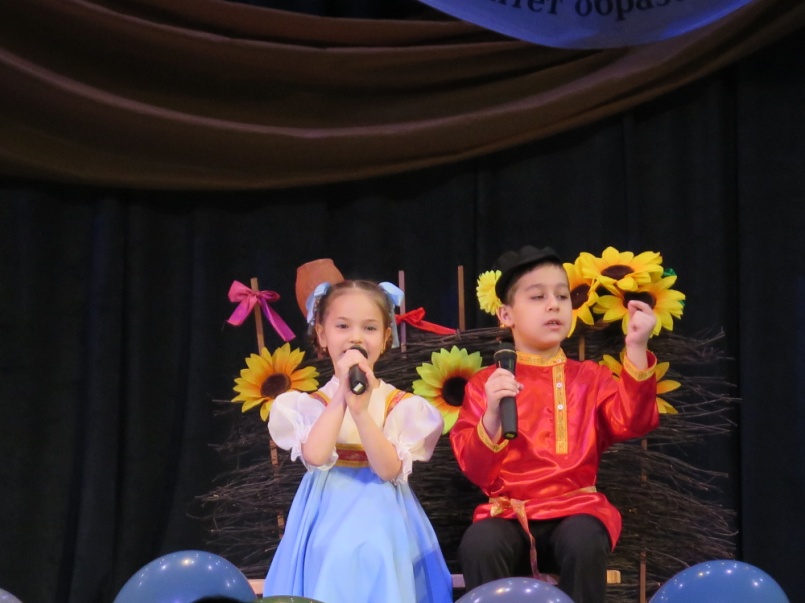 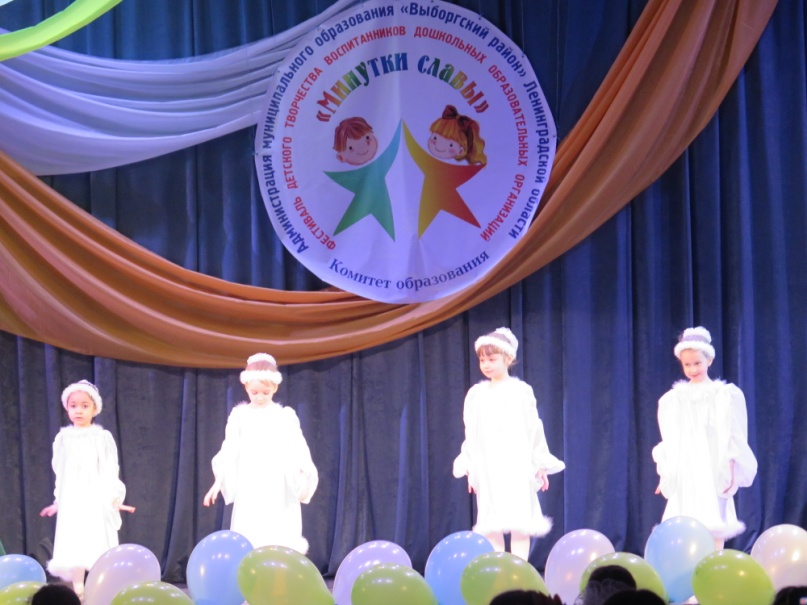 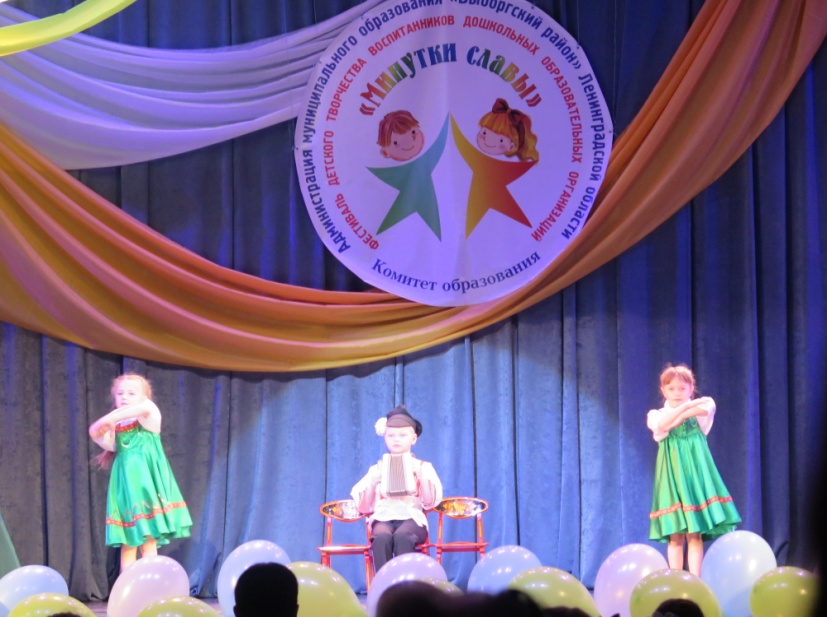 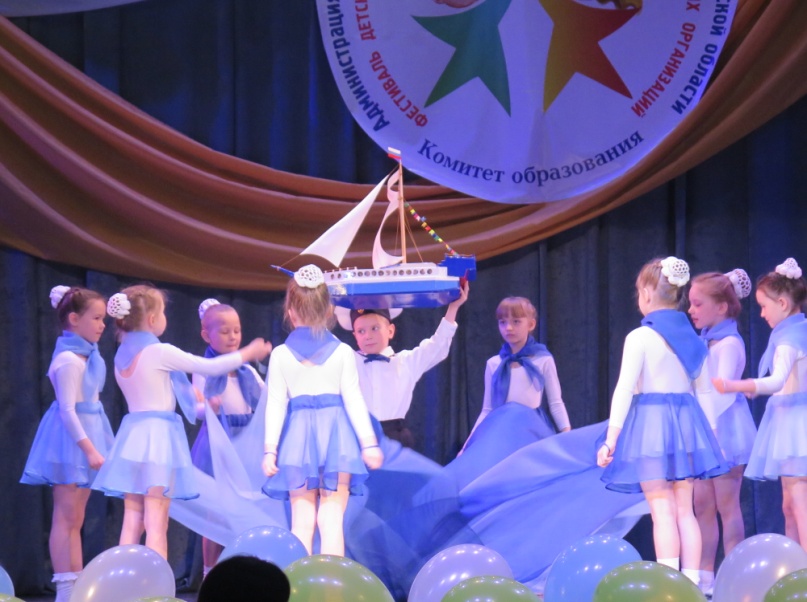 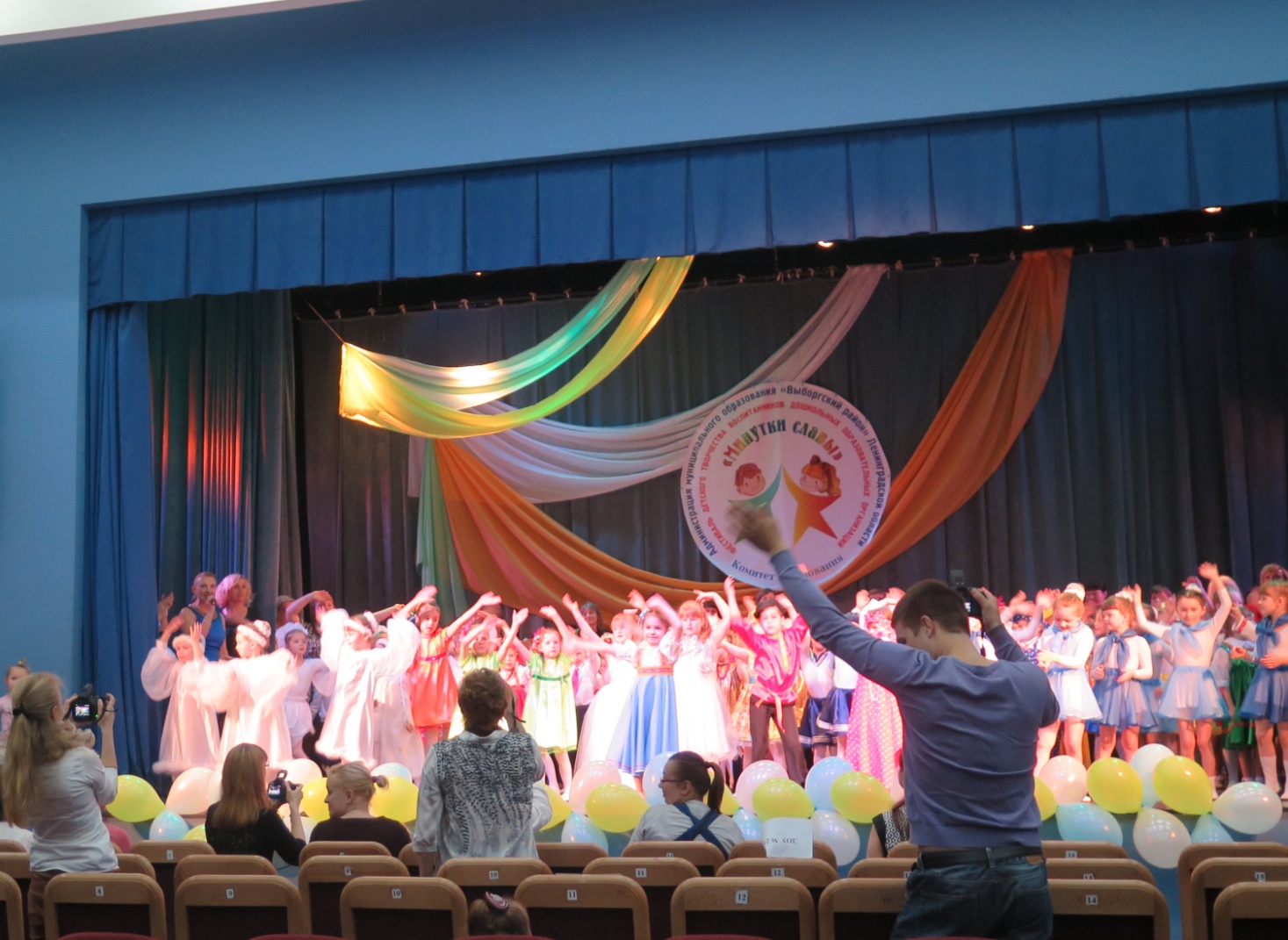 